DAĞITIMLI
        10 Kasım Atatürk’ü Anma Programlarının icrası; ‘Ulusal Ve Resmi Bayramlar İle Mahalli Kurtuluş Günleri, Atatürk Günleri Ve Tarihi Günlerde Yapılacak Tören Ve Kutlamalar Yönetmeliği’nin 2.maddesinin 6. ve 9. fıkraları ile 8. maddesinin hükümleri göz önüne alınarak hazırlanan ilgi sayılı yazıda belirtilen aşağıdaki düzenlemeler çerçevesinde gerçekleştirilecektir. 
        a)       10 Kasım 2019 Pazar günü saat 09:05’te İlçemizdeki tüm kamu kurum ve kuruluşları bayraklarını güneşin batışına dek yarıya indirecekler, saat 09:05 –09:07 arasında sirenler çalınacaktır.        b)      10 Kasım Atatürk’ü Anma program kapsamında Kaymakamlık, Garnizon Komutanı ve Belediye Başkanınca çelenkler konulacaktır.        c)       Siyasi Partiler, kamu kurumu niteliğindeki meslek kuruluşları ile sivil toplum kuruluşları mezkur yönetmeliğin 2. maddesinin 6. fıkrası çerçevesinde çelenklerini sunabileceklerdir.
        d)      Programlarda günün anlam ve önemine uygun bilimsel toplantı, konferans, sergi, yarışma, tiyatro gibi anma etkinliklerine yer verilebilecektir.         Gereğini önemle arz ve rica ederim.DAĞITIM :T.C.
BAKIRKÖY KAYMAKAMLIĞI
İlçe Yazı İşleri Müdürlüğü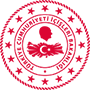 Sayı   :32792742-870-E.386408/11/2019Konu :10 Kasım Gazi Mustafa Kemal Atatürk'ü 
Anma Törenleri10 Kasım Gazi Mustafa Kemal Atatürk'ü 
Anma TörenleriDUYURUİlgi :İstanbul Valiliğinin 07.11.2019 tarihli ve 112633 sayılı yazısı.İlker ARIKAN
Bahçelievler Kaymakamı
 Bakırköy Kaymakam V.Gereği: Bilgi:Bakırköy Belediye Başkanlığına 
Bakırköy Askerlik Şube Başkanlığına 
Bakırköy İlçe Emniyet Müdürlüğüne 
Kamu Kurum Ve Kuruluşlarına  
Siyasi Parti Başkanlıklarına (İlanen) 
Sivil Toplum Kuruluşlarına (İlanen) 
15 Mahalle Muhtarlığınaİstanbul Valiliğine
(Protokol Şube Müdürlüğü)
Bakırköy Cumhuriyet Başsavcılığına 